DattilografiaScrivere alla cieca, un’espressione usata per definire il metodo sistematico per digitare su una tastiera senza guardare i tasti. Pensate a questo proposito ad una segretaria che trascrive un manoscritto tenendo lo sguardo fisso sul documento cartaceo mentre digita, non riuscirebbe a farlo se non avesse imparato a memoria la posizione di ogni singolo tasto. Il metodo di scrittura è uniformato, le singole dita digitano lo stesso gruppo di tasti nelle diverse lingue. La disposizione delle lettere invece, in termine tecnico chiamato Layout, è data dalla lingua della vostra tastiera, dove sulla fila di partenza troviamo quelle più usate mentre attorno quelle meno frequenti. Con l’arrivo degli elaboratori elettronici si sono aggiunti anche altri tasti rispetto a quelli delle macchine da scrivere, per esempio i tasti funzione, quelli di navigazione e il tastierino numerico.Come citato, scrivere alla cieca è un metodo che si impara, implica un certo impegno e costanza nell’usare tutte e dieci le dita in modo corretto. Inizialmente abbastanza noioso ma decisamente proficuo nel tempo è sicuramente la tecnica più efficace che permette di accelerare il proprio lavoro.Il servizio informatica dispone di un apposito programma che viene installato sui PC e permette in modo autonomo di imparare questo metodo indispensabile per poter usare la tastiera quando la vista indietreggia o la cecità avanza. Senza la dattilografia è infatti impensabile di scrivere una lettera, una e-mail, né tantomeno di digitare una combinazione di tasti per gestire i vari programmi.Le tastiere con i caratteri ingranditi disponibili presso il nostro servizio aiutano le persone ipovedenti nel localizzare a vista i tasti; tuttavia, l’utilizzo di questi mezzi dovrebbe motivare l’utente ad impegnarsi e, sfruttando il residuo visivo, ad imparare l’utilizzo della tastiera senza bisogno di guardarla passando dalle due dita a tutte e dieci.Non ti piacerebbe ritrovare il piacere di scrivere ad esempio gli auguri di Natale in meno tempo? La dattilografia potrebbe essere la soluzione.A proposito di auguri, dato che il prossimo numero uscirà dopo le festività, vi ricordiamo di usare il campo “copia per conoscenza nascosto” (CCN) quando inviate lo stesso messaggio a più persone. Nelle risposte invece prestate attenzione a preferire l’utilizzo di “rispondi” al posto di “rispondi a tutti”.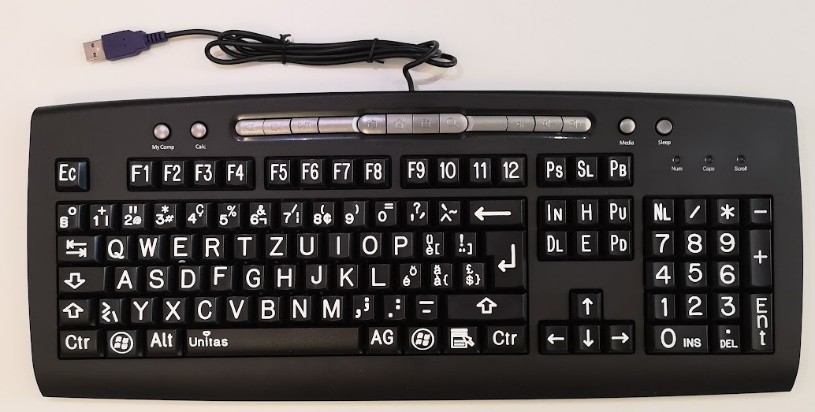 